NAME:SUBMISSION DATE:I. BOOK CONTENTTITLE:SUBTITLE:AUTHOR:WORD COUNT: PROPOSED MANUSCRIPT COMPLETION DATE: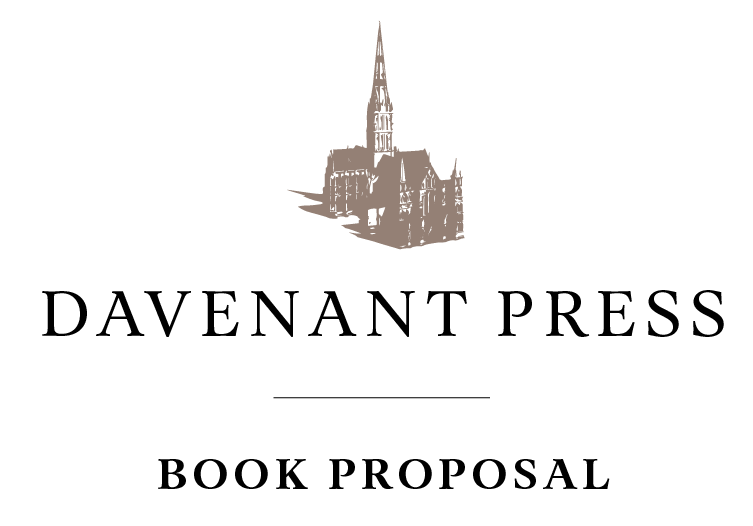 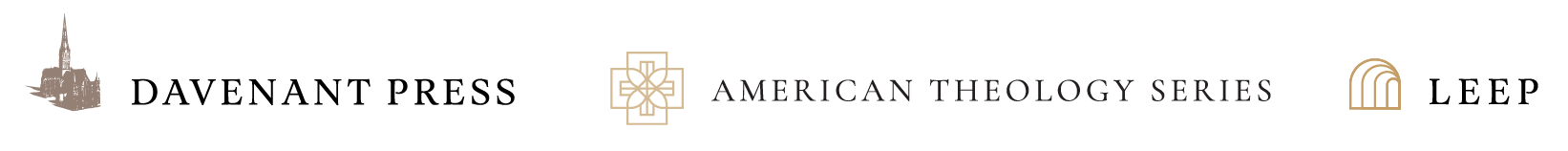 SUMMARY OF CONTENTS: (350 words or less)PREMISE: (500 words or less)UNIQUE SELLING PROPOSITION: If consumers in the target market (see below) purchase this book, they will:Then they will:Because this book: THE MANUSCRIPT:Are there any special features within the layout or textual presentation of this book?Anticipated number of pages:Are there any Indeces? (Yes or no)II. THE AUDIENCEDEMOGRAPHIC DESCRIPTION:PSYCHOGRAPHIC DESCRIPTION:AFFINITY GROUPS:COMPETITION AND DIFFERENTIATION:POTENTIAL PITCH ANGLE AND HOOKS:
CHURCHES AND LEADERS:


SEMINARY AND CHRISTIAN COLLEGE PROFESSORS/STUDENTS:


EVERYDAY CHRISTIANS


CHRISTIAN MEDIA OUTLETSIII. THE AUTHORTELL US ABOUT YOURSELF: (500 words or less)HOW DID YOU COME TO WRITE THIS BOOK?WHAT QUALIFIES YOU TO WRITE ON THIS TOPIC?HAVE YOU WRITTEN ANY OTHER PUBLISHED BOOKS? (If so, list here)IV. TENTATIVE CHAPTER BREAKDOWN & SYNOPSISList off your chapter titles and include a 2-4 sentence summary of each.V. WRITING SAMPLECopy and paste either your introduction or your favorite chapter from your current manuscript.